TIMING/INDIENEN TEN LAATSTE 30 APRIL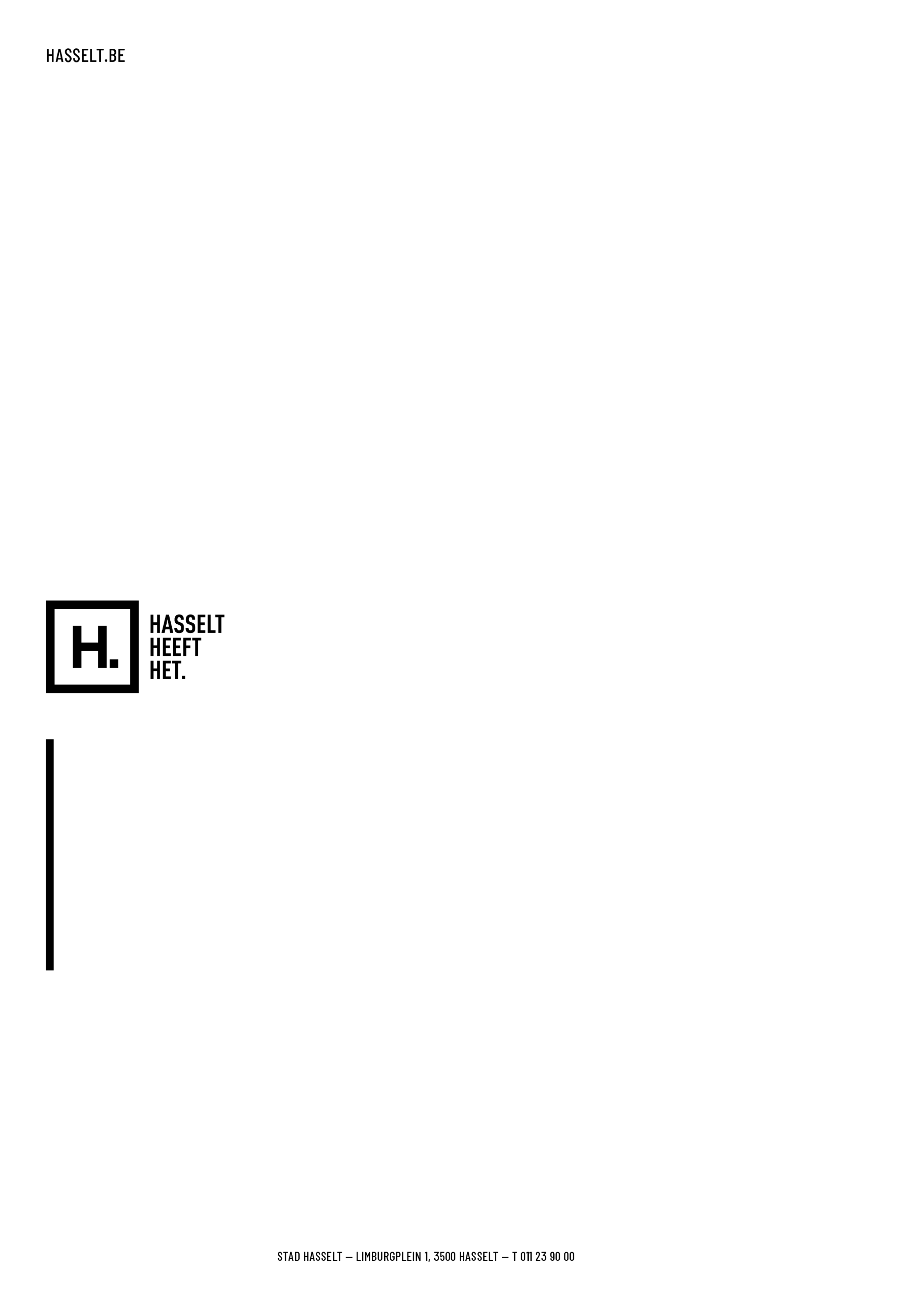 Ontvangstdatum:                                               (In te vullen door de jeugddienst) PROCEDURE AANVRAAGStap 1: Elke straat moet jaarlijks opnieuw een aanvraag indienen bij de stedelijke jeugddienst. Gebruik het aanvraagformulier en bezorg het ten laatste voor 30 april bij voorkeur via mail: jeugd@hasselt.be of via post: Jeugddienst Stad Hasselt, Limburgplein 1, 3500 Hasselt. Stap 2: De aanvraag wordt intern behandeld door het stadsbestuur. Zo is er een verkeerstechnisch advies nodig en wordt onderzocht of de aanvraag aan alle voorwaarden voldoet.Stap 3:Na de goedkeuring door het stadsbestuur wordt vervolgens de mening gevraagd van alle bewoners van het desbetreffende gedeelte van de straat. De jeugddienst stuurt een enquête aan alle gezinshoofden. Minstens 75% van de gezinshoofden moet een goedkeuring geven binnen een termijn van 14 dagen opdat de straat een speelstraat kan worden. Dit kan via mail of post.VOORWAARDEN STRAATDe straat ligt in een wijk met vooral een woonkarakter. In de straat geldt een maximum snelheid van 50 km/uur (= bebouwde kom)Er ligt geen speelpleintje op wandelafstand van (in) de straat. Er komt geen openbaar vervoer door de straat  (bijv. bussen van De Lijn).Er komt geen belangrijk doorgaand verkeer door de straat. ( bijv. Er is geen ziekenhuis gelegen in de straat / doorgang van hulpdiensten wordt niet gehinderd.)De straat is een gemeenteweg. Er zijn geen wegenwerken gepland tijdens de periode van de speelstraat.Het niet-afgesloten gedeelte van de straat mag geen hinder ondervinden van de speelstraat (buurtbewoners moeten de straat gemakkelijk kunnen in- en uitrijden)De verhouding van het aantal kinderen tot 12 jaar met het totaal aantal gezinnen in de straat moet positief doorwegen.Een speelstraat kan alleen aangevraagd worden in de periode van 1 juli tot 31 augustus, met een maximum van 3 (aansluitende) weken.VOORWAARDEN SPEELSTRAATIn een speelstraat is verkeer niet toegestaan. Voertuigen die niet toebehoren aan de bewoners van de straat moeten steeds achtergelaten worden buiten de door de hekken afgebakende zone (dus geen doorgaand verkeer van leveranciers, familie op bezoek, verpleegster op huisbezoek, vuilniswagen, verkeer naar vrije beroepen zoals dokter, advocaat, onthaalmoeder, …). Een oplossing kan zijn dat slechts een gedeelte van de straat speelstraat wordt. Per straat moeten er 5 contactpersonen opgegeven worden. Zij staan in voor het plaatsen en wegnemen van de hekken en houden toezicht op de straat. De contactpersonen zijn de aanspreekpunten voor zowel het stadsbestuur als de buurtbewoners. De straat moet tijdens de voorziene periode elke dag tijdens dezelfde uren worden afgesloten (ten vroegste vanaf 09u tot uiterlijk 21u).De bewoners kiezen zelf het aantal dagen binnen deze 2 maanden en de duur tussen 9u en 21u voor hun speelstraat, met een maximum van 3 weken. Deze weken moet aaneensluitend zijn.Er worden steekproeven gedaan door de jeugddienst om te controleren of de hekken op juiste tijdstippen weggehaald worden. Als er een overtreding wordt vastgesteld door de stedelijke diensten, wordt er contact opgenomen met de verantwoordelijken. Bij een 2de overtreding, stuurt het stadsbestuur een aangetekend schrijven naar de verantwoordelijken en kan de straat het jaar nadien geen aanvraag doen voor een speelstraat.AANVRAAGFORMULIER    * in te vullenDoor het via e-mail of post  indienen van dit formulier bij de jeugddienst van de stad Hasselt, verklaar ik  dat alle gegevens in dit formulier naar waarheid ingevuld zijn.Datum: 							Naam:Locatie speelstraat StraatnaamLocatie speelstraat PostcodeGemeenteGemeenteWelk gedeelte van de straat wilt u afsluiten?  Geef een opsomming van alle busnummers die onder dit gedeelte van de straat vallen (niet van ..tot … vermelden want zo ontbreken er vaak huisnummers)Geef een opsomming van alle busnummers die onder dit gedeelte van de straat vallen (niet van ..tot … vermelden want zo ontbreken er vaak huisnummers)Geef een opsomming van alle busnummers die onder dit gedeelte van de straat vallen (niet van ..tot … vermelden want zo ontbreken er vaak huisnummers)Geef een opsomming van alle busnummers die onder dit gedeelte van de straat vallen (niet van ..tot … vermelden want zo ontbreken er vaak huisnummers)Geef een opsomming van alle busnummers die onder dit gedeelte van de straat vallen (niet van ..tot … vermelden want zo ontbreken er vaak huisnummers)Geef een opsomming van alle busnummers die onder dit gedeelte van de straat vallen (niet van ..tot … vermelden want zo ontbreken er vaak huisnummers)Liggen in deze straat ook garages van niet-inwoners? Ja  / neen (schrappen wat niet past)Ja  / neen (schrappen wat niet past)Ja  / neen (schrappen wat niet past)Ja  / neen (schrappen wat niet past)Ja  / neen (schrappen wat niet past)Ja  / neen (schrappen wat niet past)Periode (weken)  vantot tot Duur (uren)**Van Tot Tot *Maximum 3 weken aaneensluitend   
** ten vroegste vanaf 9u en uiterlijk tot 21u. De uurregeling is geldig voor de volledige periode van de aanvraag.*Maximum 3 weken aaneensluitend   
** ten vroegste vanaf 9u en uiterlijk tot 21u. De uurregeling is geldig voor de volledige periode van de aanvraag.*Maximum 3 weken aaneensluitend   
** ten vroegste vanaf 9u en uiterlijk tot 21u. De uurregeling is geldig voor de volledige periode van de aanvraag.*Maximum 3 weken aaneensluitend   
** ten vroegste vanaf 9u en uiterlijk tot 21u. De uurregeling is geldig voor de volledige periode van de aanvraag.*Maximum 3 weken aaneensluitend   
** ten vroegste vanaf 9u en uiterlijk tot 21u. De uurregeling is geldig voor de volledige periode van de aanvraag.*Maximum 3 weken aaneensluitend   
** ten vroegste vanaf 9u en uiterlijk tot 21u. De uurregeling is geldig voor de volledige periode van de aanvraag.*Maximum 3 weken aaneensluitend   
** ten vroegste vanaf 9u en uiterlijk tot 21u. De uurregeling is geldig voor de volledige periode van de aanvraag.Gegevens van 5 straatverantwoordelijken * Deze 5 personen staan in voor het plaatsen en wegnemen van de hekken en houden toezicht op de straat.  De contactpersonen zijn de aanspreekpunten voor zowel het stadsbestuur als de buurtbewoners. ( De 5 personen worden persoonlijk door de jeugddienst gecontacteerd om te bevestigen dat ze straatverantwoordelijke zijn) Gegevens van 5 straatverantwoordelijken * Deze 5 personen staan in voor het plaatsen en wegnemen van de hekken en houden toezicht op de straat.  De contactpersonen zijn de aanspreekpunten voor zowel het stadsbestuur als de buurtbewoners. ( De 5 personen worden persoonlijk door de jeugddienst gecontacteerd om te bevestigen dat ze straatverantwoordelijke zijn) Gegevens van 5 straatverantwoordelijken * Deze 5 personen staan in voor het plaatsen en wegnemen van de hekken en houden toezicht op de straat.  De contactpersonen zijn de aanspreekpunten voor zowel het stadsbestuur als de buurtbewoners. ( De 5 personen worden persoonlijk door de jeugddienst gecontacteerd om te bevestigen dat ze straatverantwoordelijke zijn) Gegevens van 5 straatverantwoordelijken * Deze 5 personen staan in voor het plaatsen en wegnemen van de hekken en houden toezicht op de straat.  De contactpersonen zijn de aanspreekpunten voor zowel het stadsbestuur als de buurtbewoners. ( De 5 personen worden persoonlijk door de jeugddienst gecontacteerd om te bevestigen dat ze straatverantwoordelijke zijn) Gegevens van 5 straatverantwoordelijken * Deze 5 personen staan in voor het plaatsen en wegnemen van de hekken en houden toezicht op de straat.  De contactpersonen zijn de aanspreekpunten voor zowel het stadsbestuur als de buurtbewoners. ( De 5 personen worden persoonlijk door de jeugddienst gecontacteerd om te bevestigen dat ze straatverantwoordelijke zijn) NaamAdresE-mailadres E-mailadres Tel. Nr.  1. 2. 3. 4. 5. Indien er geen 5 personen zijn, geef dan hiervoor de reden: Indien er geen 5 personen zijn, geef dan hiervoor de reden: Indien er geen 5 personen zijn, geef dan hiervoor de reden: 